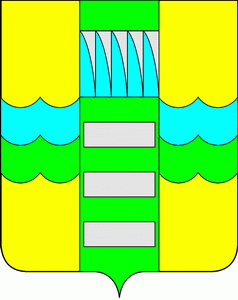 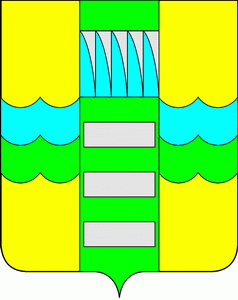 О внесении изменения в постановление Администрации муниципального образования город Саяногорск от 10.03.2017 №148В целях реализации национального проекта «Формирование комфортной городской среды» на территории муниципального образования город Саяногорск, руководствуясь статьей 32 Устава муниципального образования город Саяногорск, утвержденного решением Саяногорского городского Совета депутатов от 31.05.2005 №35, Администрация муниципального образования город Саяногорск,ПОСТАНОВЛЯЕТ:В приложении №2 к постановлению Администрации муниципального образования город Саяногорск от 10.03.2017 №148 «Об утверждении Порядка проведения общественных обсуждений проектов муниципальных программ формирования современной городской среды в рамках реализации приоритетного проекта «Формирование комфортной городской среды», в абзаце тринадцатом слова «Ю.Н. Снитко» заменить словами «О.А. Савилов».Настоящее постановление вступает в силу на следующий день после дня его официального опубликования. Отделу по взаимодействию со СМИ и связям с общественностью Администрации муниципального образования город Саяногорск опубликовать настоящее постановление в городской газете «Саянские ведомости» и разместить на официальном сайте муниципального образования город Саяногорск в информационно - телекоммуникационной сети «Интернет».Контроль за исполнением настоящего Постановления возложить на заместителя Главы муниципального образования город Саяногорск по жилищно-коммунальному хозяйству, транспорту и строительству.Исполняющий обязанностиГлавы муниципального образования город  СаяногорскЕ.Г. Ряшенцева